中国企业体育协会文件企体字〔2021〕20号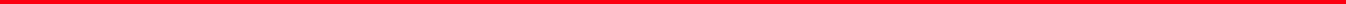 关于举办“全国职工健康促进工程·健康运动”2021年第十届全国行业／企业职工男子篮球赛的通知各行业体育协会、会员单位、有关单位：在“十四五”规划开局之年，为深度贯彻落实《健康中国2030规划纲要》，进一步做实“全国职工健康促进工程·健康运动”板块工作，以篮球为抓手，展示单位精神风貌、促进单位间交流与合作，现定于8月25日至8月30日，在山东省淄博市张店区举办“全国职工健康促进工程·健康运动”2021年第十届全国行业／企业职工男子篮球赛。现将有关事项通知如下：    一、竞赛项目（一）五人制，8支队。    （二）三人制，16支队。二、报名规定    （一）同一单位可兼报两个竞赛项目，队数不限，但运动员不可兼项。（二）五人制项目每队可报领队1人、教练员1人、队医1人、运动员至少6人。三人制项目每队可报领队1人、教练员1人、队医1人、运动员至少4人。领队可兼任教练员和／或队医，但不可兼任运动员参赛。（三）各队报名运动员，必须为身体健康，2003年1月1日（含）前出生的在职职工。兼职、派驻、借调人员，以及2019-2021年在CBA、NBL等国内职业篮球俱乐部及梯队，或其他国家职业篮球俱乐部及梯队有过注册历史的，不得以运动员身份报名。如球队使用不具备参赛资格的运动员参加比赛，一经查实，取消全队参赛资格及比赛成绩。（四）各参赛单位须在报名截止日前，将以下报名材料发至我会：1.《报名表》；2.领队、教练员、队医、运动员的二寸白底证件照片电子版（注明姓名）；3.《免责承诺书》；4.《赛事疫情防控责任书》。（五）报名截止时间为2021年7月31日18:00（北京时间）。根据报名（含提交报名材料和缴费）时间先后顺序，确认参赛名额归属。三、比赛时间、地点    （一）赛事抵离日期    报到日期：2021年8月25日    比赛日期：2021年8月26日至29日离会日期：2021年8月30日本届赛事，不安排接送站，参赛球队自行抵离官方接待酒店。    （二）官方接待酒店信息齐盛国际宾馆（地址：山东省淄博市张店区北京路69号）；住宿协议价：¥400/间/晚（普通大床和标间，含早餐）；餐费协议价：¥88元/人/餐（自助餐）。（三）比赛地点淄博市体育中心篮球馆（地址：山东省淄博市张店区人民西路321号）。    四、赛程赛制两个竞赛项目，均由小组赛和淘汰赛两阶段组成。详细赛程赛制，根据实际报名情况确定，另行补充通知。    五、营商座谈与考察本届赛事配套组织“招商与营商座谈及考察”，以职工体育赛事为契机，助力相关企业和单位全面、深入了解淄博市张店区的产业发展规划、营商环境与支持政策。请各参赛球队报名时，将单位业务负责人作为随员、一并填入《报名表》，参加配套举办的座谈及考察活动。    六、疫情防控    （一）本届赛事（含配套活动）仅允许来自于低风险地区、且在赛事报到日之前14天内一直停留在低风险地区的人员参加。（二）参赛球队所有成员，须在出发前往赛区前，至少自行进行一次全员核酸检测，有效期为报到日（含）前7日之内。核酸检测报告显示为阴性者，方可参加赛事（含配套活动），并须在抵达后，将核酸检测报告复印件统一交至组委会。否则，须在抵达赛区后，立即前往指定地点，进行核酸检测；结果产生前，须在指定地点封闭等候，不得擅自外出。（三）参赛球队须遵守组委会关于赛事疫情防控工作的其他通知与规定。    七、参赛费用    （一）组委会统一提供食宿协调服务，食宿费用由参赛队自理。其中，住宿费在报名时向我会缴纳，餐费在赛事期间向官方接待酒店餐厅缴纳（由餐厅提供发票）。（二）赛事期间，组委会提供官方接待酒店与比赛场地之间的摆渡车服务。摆渡车运营时间，另行补充通知，参赛球队应准时搭乘；否则，自行往返。（三）组委会统一为参赛队符合参赛资格的运动员和球队成员，提供赛事期间的意外伤害保险，理赔范围与最高赔付金额如下（请各球队报名时务必提供准确的身份证件信息，如因身份证件信息有误，影响出险理赔，责任自负）：1.意外伤亡和残疾最高20万元；2.意外医疗补偿最高4.2万元；3.辅助器具费用最高0.5万元；4.交通费用最高0.1万元；5.护理费用最高0.2万元（80元/天）；6.精神损害赔偿责任最高5万元；7.第三者责任险赔偿最高5万元。因体育比赛具有导致受伤的风险、且受伤严重程度无法预估，参赛队须酌情决定是否自行加购其他保险保障，并承担由此产生的费用和责任。（四）已缴纳2021年度会费的单位，参赛无需缴纳赛事服务费。未缴纳2021年度会费的单位或非会员单位，应缴纳赛事服务费，具体标准为：1.五人制项目，¥300／运动员；2.三人制项目，¥150／运动员。（五）为严肃赛场纪律，各参赛球队报名时须缴纳纪律保证金，具体标准为：1.五人制项目，¥2,000／队；2.三人制项目，¥1,000／队。赛事全部场次比赛结束后7日内，组委会向未出现纪律问题的球队全额退还纪律保证金。如球队出现纪律问题，相关罚款由组委会根据赛事《规程》规定，从纪律保证金内扣除，并提供收据和证明。    （六）住宿费、赛事服务费和纪律保证金，在各参赛球队报名时，以银行汇款方式、一次性汇入中国企业体育协会银行账户，我会提供增值税普通发票（住宿费、赛事服务费）和社会组织专用收据（纪律保证金及罚款）。　　户    名：中国企业体育协会　　开户银行：中国建设银行北京静安庄支行账    号：11050166540000000144八、报名联系人    （一）五人制姓  名：白宝林    电  话：177 1005 5345    邮  箱：baibaolin@cesa.org.cn    （二）三人制姓  名：王美娟    电  话：177 3402 1994    邮  箱：wangmeijuan@cesa.org.cn九、其他事项未尽事宜，另行通知。附件：1.报名表2.免责承诺书          3.赛事疫情防控责任书4.“全国职工健康促进工程·健康运动”2021年第十届全国行业/企业职工男子篮球赛竞赛规程5.“全国职工健康促进工程·健康运动”2021年第十届全国行业/企业职工男子篮球赛新冠肺炎疫情防控工作方案                            中国企业体育协会                             2021年6月21日附件1：报名表球队单位盖章或负责人签名          附件2：免责承诺书球队名称：                    主办方已经明确告知、且本人清楚地知晓：篮球比赛是一种具有高度危险及激烈对抗的竞技性体育运动，即便赛事组委会已经采取周到的安全措施，篮球比赛仍有可能发生意外伤害及损失，并且该运动不适于身体状况不佳之人；本人参赛行为属于自甘冒险行为。经慎重考虑，本人自愿参加，并作出如下承诺： 本人自愿参加“全国职工健康促进工程·健康运动”2021年第十届全国/行业企业职工男子篮球赛。本人身体健康，具有完全民事行为能力，适合参加比赛，凡因本人隐瞒实际情况（病史、身体状况等）所造成的一切后果均由本人自行承担。二、比赛期间，本人将完全服从组委会安排、自觉遵守竞赛规则、尊重裁判判罚，并自愿承担因本人擅自行动所造成的一切后果。三、参赛期间如遇身体不适状况，本人将及时停止有关活动，并积极寻求治疗。四、本人已知悉并同意：由组委会统一为各参赛单位参加“全国职工健康促进工程·健康运动”2021年第十届全国行业/企业职工男子篮球赛资格的球队成员在参赛期间统一购买的意外伤害保险。因体育比赛具有导致受伤的风险、且受伤严重程度无法预估，因此，一切运动意外伤害保险理赔范围与金额的赔付事宜，须由各参赛球队和／或所属单位和／或本人自行承担，与赛事组委会无关。五、比赛期间，如因本人原因造成他人人身或财产损失的，本人将自行承担全部赔偿责任。特此承诺！2021年   月   日附件3：赛事疫情防控责任书为贯彻执行党中央、国务院关于统筹推进新冠肺炎疫情防控和经济社会发展工作的决策部署，全面落实“外防输入、内防反弹”的总体防控策略，扎实细致地执行国家、省、市、区关于疫情防控工作的各项具体规定与要求，围绕审慎、安全、有序开展“全国职工健康促进工程·健康运动”2021年第十届全国行业/企业职工男子篮球赛一事，中国企业体育协会特与               （单位／球队名称）签订本责任书。内容如下：                        （单位／球队名称），为2021年第十届全国行业/企业职工男子篮球赛参赛球队，将严格按照国家和地区疫情防控部门、疾控部门、卫生健康部门、体育部门陆续颁布的规定与要求，落实并执行组委会制定的各项疫情防控要求，做实本队各项疫情防控工作，绝对服从组委会的管理与安排，并且全程积极主动配合组委会，安全有序地将赛事组织实施完毕。本责任书一式两份，由中国企业体育协会和参赛球队所属单位或参赛球队各留存一份。——以下无正文，为双方盖章或签字页——中国企业体育协会                                （盖章）                   （盖章或负责人签字）2021年  月  日                    2021年  月  日附件4：“全国职工健康促进工程·健康运动”2021年第十届全国行业/企业职工男子篮球赛竞赛规程一、工程组织结构（一）指导单位：中华全国总工会、国家卫生健康委员会、国家体育总局、中华人民共和国文化和旅游部（二）牵头落实：全国职工健康促进工程办公室（中国职工国家旅行社总社）（三）联合参与：中国企业体育协会二、赛事组织结构（一）主办单位：中国企业体育协会山东省淄博市张店区人民政府（二）承办单位：山东省淄博市张店区教育和体育局山东省淄博市新区（三）统筹运营：中企体育文化发展有限公司（四）执行单位：山东齐动体育发展有限公司三、报名规定（一）各队报名运动员，必须为身体健康，2003年1月1日（含）前出生的在职职工。兼职、派驻、借调人员，以及2019-2021年在CBA、NBL等国内职业篮球俱乐部及梯队或其他国家职业篮球俱乐部及梯队注册的专业篮球运动员，不得以运动员的身份报名参赛。如球队使用不具备参赛资格的人员参加比赛，一经查实，取消全队参赛资格及比赛成绩，所有与对方比赛的比分均为0:20告负。（二）赛事组委会对运动员参赛资格进行审核，审核结果在我会官方网站（www.cesa.org.cn）及官方微信公众号（中企体育）进行公示，公示期为三天（以公示文件首次在官方网站和官方微信公众号刊登之日起计算）。公示期结束后，不再受理运动员资格问题。（三）各队报名信息一经提交，未征得组委会同意，不得随意更改。（四）各参赛队额外自行购买的保险及可能发生的出险理赔事宜，由各队自理。四、竞赛办法根据五人制和三人制组别报名情况，比赛分为两个阶段，第一阶段为小组赛，按照抽签分组，采取单循环比赛办法。第二阶段为淘汰赛，根据小组赛阶段排名，进行交叉淘汰赛或交叉排位赛。详细赛程赛制，由组委会根据报名情况决定，另行补充通知。五、竞赛规则（一）五人制组别1.小组赛阶段分上下半场各20分钟，中场休息10分钟，比赛下半场最后5分钟犯规停表，其余时间不停表计时；淘汰赛阶段每场比赛分四节进行，每节比赛10分钟，每节之间休息5分钟，上下半场之间休息10分钟，停表计时。2.小组赛阶段，若常规时间双方打平，则加赛通过跳球争夺球权，先进球的一方获胜；淘汰赛阶段，若常规时间双方打平，则加时5分钟。3.小组赛阶段，胜者得3分，负者得1分，根据积分进行排行，如两队或两队以上积分相同，依次按下列顺序决定名次：（1）积分相同队之间相互胜负关系占优者，名次列前；（2）积分相同队之间净胜分多者，名次列前；（3）积分相同队之间总得分多者，名次列前。4.其他执行中国篮球协会审定的最新《篮球竞赛规则》及国际篮联最新解释。（二）三人制组别1.小组赛阶段，常规比赛时间为10分钟，15分制；淘汰赛阶段，常规比赛时间为15分钟，21分制。2.常规比赛时间结束之前，率先得到相应分值的一方获胜；若常规比赛时间内，双方都未得到相应分值，则比分更高的一方获胜；若常规比赛时间内，双方比分相同，则应进行决胜期比赛，决胜期开始前，双方有1分钟的休息时间，决胜期中率先取得2分的球队获胜。3.小组赛阶段，胜者得3分，负者得1分，根据积分进行排行，如两队或两队以上积分相同，依次按下列顺序决定名次：（1）积分相同队之间相互胜负关系占优者，名次列前；（2）积分相同队之间净胜分多者，名次列前；（3）积分相同队之间总得分多者，名次列前。4.其他执行中国篮球协会审定的最新《篮球竞赛规则》及国际篮联最新解释。六、比赛服装每队须自备两种不同颜色（一深一浅）、号码清晰的比赛服装，并严格按照中国篮球协会审定的最新《篮球竞赛规则》中的有关规定执行。赛前领队联席会上，组委会对各队比赛服装进行检查，不合格者须改正后方允许参赛。七、名次和奖励（一）两个竞赛项目，分别录取前4名球队，颁发奖杯、奖牌。（二）其余名次球队获得纪念证书。（三）设立“体育道德风尚奖”，奖励赛风赛纪优秀的球队。八、比赛官员（一）比赛监督由赛事组委会选派，代表赛事组委会按照《比赛监督管理办法》对比赛进行监督、指导和评定，比赛监督向赛事组委会负责。（二）裁判长、技术代表、裁判员由赛事组委会裁判委员会选派。（三）裁判员参加本届比赛工作，必须遵守中国篮球协会裁判委员会、赛事组委会裁判委员会的各项规定。九、纪律与仲裁（一）比赛中出现的违规违纪行为和事件，根据比赛监督、裁判监督和裁判员的书面报告等材料，由赛事组委会纪律委员会根据中国篮球协会的相关规定进行处理。（二）比赛严禁球场暴力，一旦出现，赛事组委会纪律委员会将根据中国篮球协会的相关规定进行严肃处理，方式包括但不限于剥夺个人和／或球队继续参加2021年第十届全国行业/企业职工男子篮球赛事的资格；取消个人和／或球队成绩；剥夺个人和／或球队未来参加全国行业/企业职工男子篮球赛的资格；罚款；通报所属单位有关部门、由所属单位追加处罚；通报各行业体育协会，各有关省、自治区、市体育管理部门；直接现场移交公安、司法部门处理；提起民事或刑事诉讼等。（三）无论出于任何情况，教练员、运动员在场上不服裁判判决的，在裁判员宣布继续比赛后，仍不恢复比赛，致使比赛中断超过5分钟的，即判为罢赛，临场裁判有权判对方获胜。情节严重的，对罢赛队给予纪律处罚，并视情节严重，对违纪的教练员、运动员进行停赛1-3场比赛的处罚。十、应急措施    如果由于天气或其它不可抗力原因，导致比赛无法按时进行，组委会及时做出应对方法并通知参赛队伍领队。若比赛开始后，由于天气或其它不可抗力原因，导致比赛无法继续进行，当值裁判组可中止比赛，记下当时比分和比赛用时，择时续赛。十一、其他事项本规程解释权、修改权属于中国企业体育协会。未尽事宜，另行通知。                 中国企业体育协会                  2021年6月附件5：“全国职工健康促进工程·健康运动”2021年第十届全国行业/企业职工男子篮球赛新冠肺炎疫情防控工作方案为贯彻执行党中央、国务院关于统筹推进疫情防控和经济社会发展工作的决策部署，全面落实“外防输入、内防反弹”的总体防控策略，在严格执行国务院联防联控机制《关于做好新冠肺炎疫情常态化防控工作的指导意见》的基础上，根据《体育总局统筹推进新冠肺炎疫情防控与体育工作领导小组关于有序恢复体育赛事活动的指导意见》及相关规定，参照《世界卫生组织关于新冠肺炎疫情期间体育联合会/赛事组织方举办大型聚集性体育活动指南》（临时指导文件），特制定本方案（以下简称“本方案”）。做好新冠病毒的疫情防控工作，是“全国职工健康促进工程·健康运动”2021年第十届全国行业/企业职工男子篮球赛组织实施工作的重中之重。本方案根据比赛的赛程赛制和相关特点，进行制定，旨在加强并做实赛事所需的各项防疫组织工作，提升赛事疫情风险应对和治理水平，确保赛事审慎、安全、有序地组织实施。目   录第一章  疫情防控组织机构·······················22第二章  球队防疫指南···························23第三章  裁判防疫指南···························36第四章  组委会医务防疫指南·····················40第五章  新闻媒体记者防疫指南···················46第六章  赛场工作人员防疫指南···················51第七章  赛事官方接待酒店防疫指南···············53第八章  疫情防控应急处置预案···················59第一章 疫情防控组织机构赛事审慎、安全、有序地组织实施，须以全程严密、认真、有效地做好疫情防控工作为根本基础。为此，为充分发挥各方优势、加强密切联动、建立全面的赛事疫情防控责任体系，明确主承办单位、运营单位、执行单位、参赛队、本地疫情防控部门、体育场馆、酒店、交通运输等各环节、各单位的主体防疫责任，特组建赛事疫情防控工作领导小组与执行小组。一、赛事疫情防控工作领导小组由中国企业体协领导、主办方属地疫情防控工作领导小组领导、参赛队负责人、执行单位负责人等人员组成。组  长：戴璐强（中国企业体协副主席）、山东省淄博市张店区领导、淄博市疫情防控工作领导小组领导。副组长：田超（中国企业体协副秘书长）、淄博市疫情防控        工作领导小组负责人。组  员：各参赛队负责人二、赛事疫情防控工作执行小组由中国企业体协、中企体育文化发展有限公司、执行公司、竞赛、裁判、物资、媒体、后勤、参赛队等相关单位与工作板块的执行负责人组成。    组  长：王岩峰（中企体育文化发展有限公司副总经理）    副组长：执行公司负责人    组  员：刘大铭（竞赛）、赵岩（裁判）、张旭阳（媒体）、白宝林（后勤）、王美娟（后勤）。第二章 球队防疫指南一、赛事防疫总体要求（一）本次赛事仅允许来自于低风险地区、且在赛事官方报到日之前14天内一直停留在低风险地区的球队和人员参加。（二）各球队须严格按照本方案的相关要求，做好球队赛前训练防疫工作和抵达赛区前的防疫工作，确保球队所有参赛人员（球队官员与运动员）均身体健康。球队所有参赛人员在出发前往赛区前，须进行至少一次核酸检测，且结果呈阴性。核酸检测结果的有效日期，为从赛事官方报到日算起前7日内。（三）赛事期间，除比赛、训练、参加赛事配套的仪式与会议等活动之外，球队其他外出，均应向疫情防控工作执行小组提前报备。未提前报备便擅自外出的球队，经查实后将按照本次赛事规程中的纪律规定进行处理。（四）所有球队正式报到后，须乘坐组委会安排的专属大巴车，按照组委会制定的日程与顺序安排，往返于入住酒店与体育场，进行适应性训练、热身与比赛。适应性训练、热身与比赛完成后，所有球队均须直接返回入住酒店。    （五）各球队领队，为本队疫情防控工作第一责任人，全程负责领导并落实本队的疫情防控工作。各球队队医，为本队疫情防控工作联络员，负责全程密切配合领队、疫情防控工作执行小组、疫情防控工作领导小组，执行并做实本队的各项防疫工作。（六）球队与个人违反本方案相关规定的行为，将受到组委会的严厉处罚，并进行通报批评。情节严重的，将被组委会直接开除，取消其继续参加本次比赛的资格。情节非常严重的，将终身禁止其参加全国行业/企业职工男子篮球赛以及各类型赛事。如有所收取费用的，不予退还。（七）领队须全程尽到对本队全体人员及其关联人员进行舆情管理的责任与义务，不允许发表对赛事组织及疫情防控工作的负面言论。造成恶劣影响的，赛事主办单位、承办单位、协办单位等相关单位，将行使追究其法律责任的权利。（八）赛前联席会议、开幕式、闭幕式及招商营商交流座谈会等活动，一切从简进行，严格把控球队参加上述活动的人数，避免过多人员聚集。（九）组委会根据实际疫情防控情况决定是否空场进行，如接待观众，则须保证足够的防控安全距离。    二、前往赛区之前、途中、抵达后的疫情防控工作要求    （一）前往赛区前    1.在接到参赛通知、确定参赛、完成报名并缴纳费用后，所有球队的所有参赛人员（包含球队官员、运动员），须在前往赛区前、自行至少进行一次核酸检测。核酸检测结果有效日期，须包含赛事官方报到日期。核酸检测结果呈阴性的，方可前往赛区参赛。本次核酸检测结果，是本次比赛报名资料的重要组成部分，须及时提交至组委会。本次核酸检测，由参赛队队医负责组织并完成。  2.在球队自行进行核酸检测、结果呈阴性的基础上，球队还须在出发前将本队所有参赛人员居住地的“健康码”状态，以及过去14天内的轨迹证明（从赛事官方报到日期算起，向前14天），及时提交至组委会。球队提供的各类信息，必须真实、准确、完整、有效。3.各球队须提前自行制定好前往比赛赛区途中的本队疫情防控措施。提前了解出发地机场、车站的疫情防控工作具体要求，并向航空公司或铁路部门了解拟乘坐航班或火车的疫情防控工作要求，避免与来自境外的中转人员同行。4.各球队队医，为本队疫情防控工作的具体执行人。如赛区所在的省、市或区围绕疫情防控工作，提出特别要求及相关措施，须队医负责向本队传达，并负责严格落实执行。5.在前往赛区前，球队领队及队医须对本队所有参赛人员，进行疫情防控知识教育与培训，并严格制定本队的疫情防控工作纪律。（二）前往赛区旅途中1.各球队所有参赛人员，在前往赛区的旅途当中，必须全程佩戴符合防疫要求的口罩，全程做好个人防护。各球队须自行配备合格的消毒用品，要求所有参赛人员在触摸电梯、搬运行李、办理登机或搭乘火车手续、以及上下飞机或高铁后等情况下，均始终做到及时自行消毒。2.旅途过程中，球队应避免在身处密闭环境、空气流通性差的空间里用餐，并全程佩戴口罩。如乘坐高铁，应尽量确保本队所有参赛人员集中在相同车厢、分散就座，同时尽量与非本队人员保持距离。在条件允许的情况下，尽量乘坐球队专属大巴或采用高铁包车厢等陆路交通方式前往赛区。乘坐飞机时，如条件允许，应尽量选乘大型客机或乘坐公务舱。3.球队须提前将本队所有参赛人员搭乘的航班、火车等行程信息，提交至组委会，并妥善保留搭乘票务与凭证。（三）抵达赛区1.根据当地疫情防控要求，在确认需要抵达后接受核酸检测的情况下，球队搭乘飞机或火车抵达赛区后，本队所有参赛人员须第一时间前往组委会指定的赛事官方接待酒店，完成报到，并接受一次核酸检测。在核酸检测结果产生前，球队所有参赛人员须停留在自己的房间之内。确实有外出需求，须向组委会进行书面报备。球队所有参赛人员本次核酸检测均呈阴性后，该队方可在体育场、酒店等区域内，进行训练、比赛、出席相关活动。此项工作（如有），由组委会医务官，以及各球队队医共同负责组织实施。2.根据当地疫情防控要求，在确认需要抵达后接受核酸检测的情况下，如球队乘坐球队专属大巴抵达赛区，并持有所有参赛人员7日内核酸检测均呈阴性的报告（该核酸检测结果有效日期，须包含赛事官方报到日期），该队可不再接受核酸检测。此项工作（如有），由疫情防控领导小组，以及组委会医务官共同负责确认。三、外籍及归国人员疫情防控指南（一）在当前疫情防控工作“外防输入，内防反弹”的整体形势下，本次赛事暂不接受外籍人员，以球队官员或运动员身份参赛。（二）港澳台人员、归国人员，在最近一次归国入境已经期满180天以上（含）的情况下，在提供真实、完整的材料证明，并获得组委会书面批准的基础上，方可以球队官员或运动员身份参赛。四、球队在酒店住宿期间疫情防控指南为做好疫情防控常态化形势下的赛事组织工作，确保实现“零疫情、零违纪”，所有球队、所有参赛人员须按要求，统一入住组委会推荐的赛事官方接待酒店。球队在赛事官方接待酒店入住期间，除比赛、训练、参加赛事配套的仪式与会议等活动之外，球队参赛人员在未提前向疫情防控工作执行小组报备的情况下，不得擅自随意外出。 为确保“责任落实到人，工作落实到位”，球队领队和队医应分别从不同方面，负责落实本队参赛期间的疫情防控工作。（一）球队必须根据组委会的统一安排，入住指定的赛事官方接待酒店，并严格遵守楼层及餐厅的划分和使用安排。在入住前，球队须按照楼层管理方案，将本队参赛人员的房间安排，提交至疫情防控工作执行小组。（责任人：领队）（二）各球队应向组委会提交球队自行制定的本队入住酒店期间的防疫方案，并向疫情防控工作领导小组与执行小组共同报备。（责任人：领队及队医）（三）球队每天早中晚三次、自行进行所有参赛人员的体温检测并记录测温结果。三次自行测温的完成时间节点，分别是：1.第一次，上午9点前。2.第二次，中午12点前。3.第三次，晚上9点前。每次测温后5分钟内，球队应将本队所有参赛人员的测温情况，及时提交至疫情防控工作执行小组。（责任人：队医）（四）球队洗衣、用冰、用水、用大毛巾等其他需求，应在满足赛区防疫规定前提下进行。（责任人：队医）（五）球队须自行为本队所有参赛人员配备充足的口罩、消毒液等防疫物资。口罩须在以下情形下佩戴：旅途中，自己房间外，酒店与体育场等公共区域和球队大巴上。（责任人：领队）（六）确保本队房间通风，或通过空调、加湿器调节室内空气环境。（责任人：领队）（七）确保本队所有参赛人员避免用手部直接碰触电梯按钮、扶手或门把手等，经常洗手。（责任人：领队）（八）领队作为本队快递统一接收人，确保本队其他所有参赛人员不与快递、送餐、送货人员直接接触，并在统一接收物品、统一消毒后，在队内进行分发领取。（责任人：领队）五、比赛日疫情防控指南（一）开球前防疫要求1.球队抵达（责任人：组委会、组委会医务官和参赛队队医）（1）球队大巴在使用前应进行彻底的消毒。消毒后至球队出发前，除司机外，不应有其他人员再行进入大巴。司机应确保始终佩戴口罩并做好个人防护，上车前使用免洗消毒用品洗手。（2）参赛球队错时进入体育场，并在进入场区时接受体温检测，且用本人手机“健康码”小程序扫描指定的场区所在地二维码。参赛两队抵达体育场的时间，应提前通知组委会医务官和安保负责人，避免聚集等候。（3）球队抵达后，应通过球员专用通道进入更衣室。球员在进入更衣室的过程中，仅安排当场技术代表、裁判长、组委会医务官在球员专用通道内。2.更衣室检查装备裁判团队将在球队更衣室门口检查球员装备和参赛证。球员应严格遵守比赛倒计时程序提前准备，并逐一有序地在更衣室门口展示自己的装备和参赛证。原则上，检查顺序为“先B队、后A队”。3.赛前热身（责任人：组委会、组委会队医和参赛队队医）（1）竞赛官员、参赛双方，可同时在比赛场地内进行热身活动，但应错峰进出比赛场地。（2）场地将严格控制内场人员，摄影记者仅在场地外围进行拍摄，不允许近距离拍摄球员，记者须全程佩戴口罩。（3）组委会不安排任何形式的赛前展示活动。4.装备检查和入场（责任人：组委会医务官和参赛队队医）（1）入场前,裁判团队在通道内先对B队球员进行装备检查，B队球员进入场地后，A队队员再离开更衣室进行装备检查；两队入场间隔1-2分钟。（2）不进行常规入场仪式，但比赛开始前如播放国歌，所有队员和裁判员应在中圈周围间隔站立，面向国旗唱国歌。（3）球队入场时，不安排牵手球童、不安排吉祥物、不安排其他入场展示活动、不握手、不安排其他需要球员列队或展示的活动。仅安排球队首发合影 (仅允许官方摄影到边线处拍照)。（二）比赛中防疫要求1.比赛中不建议有身体接触的进球庆祝，不交换球衣。2.建议球员和球员、球员和裁判员之间互相用击肘、鞠躬或行传统礼仪（如作揖）的方式，代替握手礼。3.球员在比赛场地内应避免吐痰；如确因生理原因需要吐痰或呕吐等，应由本队队医提供一次性纸袋，在确保远离他人的情况下处理。4.咳嗽或打喷嚏时，应与他人保持至少2米距离并转过身用手部或肘部遮挡口鼻。处理完毕后，应立刻到场边用免洗消毒物品或洗手液擦洗手部或肘部。5.替补席和场边人员（责任人：组委会、组委会医务官和参赛队队医）（1）替补席区域仅允许替补球员、持证的替补席官员和医护人员进入。赛事工作人员和其他持内场证件的人员应远离替补席区域。（2）替补席人员应全程佩戴口罩。被替换下场的球员，应第一时间配发口罩并尽快佩戴。替补席人员应避免吐痰，如需要，应返回更衣室或使用一次性纸袋，在远离他人的情况处理。（3）替补席的座位设置，应采取间隔设置，队员和替补席人员隔1个座位。如有需要，可通过增加临时座椅等措施，适当扩大替补席的面积以满足要求。如场地条件允许，替补席多余人员可在替补席背后的看台就坐，相互间应间隔2个座位。6.比赛场上禁止球员和球员之间，或球员与裁判员之间进行争吵，避免感染风险。六、球队训练疫情防控指南（一）球员和球队官员在进入训练场前，应由参赛队队医负责对所有人员进行体温检测，体温合格后方可入场训练，且球队所有参赛人员，须用本人手机“健康码”小程序扫描指定的场区所在地二维码。（二）球员与球队官员应自备个人用品（如毛巾、水壶等），并编号专人专用，不得交叉使用。（三）训练期间，只有必要的队员、教练员和球队官员方能参加训练。未接受核酸检测的人员，不能在球队训练期间进入训练场地。（四）在训练或恢复需要的情况下，球队各有关人员应按规定，分批使用酒店内部的康体设施，如健身房等，避免人群聚集和交叉。七、疫情防控应急预案（一）组委会将在体育场、酒店设立隔离室，协助突发事态的应急处置。（二）如球队、竞赛官员在训练场训练或体育场比赛时，出现症状者/确诊者，操作指南如下：（责任人：组委会、属地防疫部门和参赛队领队、参赛队队医）1.若出现疑似症状，包括发热（体温超过37.3度）、干咳、乏力、鼻塞、流涕、咽痛、肌痛和腹泻等症状，必须由组委会医务官和专业防疫人员将疑似病例带至隔离室，进行初步处置，同时向疫情防控工作领导小组，以及属地防疫部门报告并依规处置。2.所有人员在组委会医务官的指导下，佩戴口罩，离开场馆，同时配合疫情防控工作领导小组、疫情防控工作执行小组，以及属地防疫部门，做好与确诊者密切接触者的筛查和通知协调工作，所有与疑似病例有过密切接触者，将接受隔离观察。3.场地、疑似病例使用过的交通工具，以及接触过的其他物品，在组委会队医和参赛队队医的指导下，进行全面消毒。4.经属地防疫部门确认后，疫情防控工作领导小组将第一时间报告国家体育总局和中国篮球协会，经国家体育总局、中国篮球协会和国家有关部门的评估后，做出本次赛事是否暂停、推迟或取消的决定。（三）如球队、竞赛官员在酒店，出现症状者/确诊者，操作指南如下：（责任人：组委会、属地防疫部门和参赛队领队、参赛队队医）1.若出现疑似症状，包括发热（体温超过37.3度）、干咳、乏力、鼻塞、流涕、咽痛、肌痛和腹泻等症状，必须由组委会队医、参赛队队医和专业防疫人员，将疑似病例带至医务室（或隔离室），进行初步处置，同时向疫情防控工作领导小组，以及属地防疫部门报告并依规处置。2. 经属地防疫部门确认后，疫情防控工作领导小组将根据国家有关部门的评估，做出本次赛事是否暂停、推迟或取消的决定。（四）比赛期间球员受伤或球队人员如遇突发病症，需紧急赴赛区定点医院诊治时，操作程序如下：1.除赛场比赛受伤球员送医外，其他就诊人员须向疫情防控工作执行小组报告，经疫情防控工作执行小组和组委会医务官批准确认后，方可赴医院治疗。2.去医院诊治人员及陪同人员须全程配戴口罩、防护镜、一次性手套、防护帽，司机不得离开车辆。3.诊治人员和陪同人员从医院返回酒店时，进入隔离区前应脱掉全部防护用品，并进行全身消杀，方可进入隔离区。（五）如出现疑似病例，组委会主要官员和工作人员，参赛队官员、球员和工作人员，必须接受疫情防控工作领导小组组长的统一调度安排，任何人不得擅自行动，不得通过个人社交平台发布相关信息。八、个人生活疫情防控指南球员和球队官员疫情防控指南（一）个人生活–社交距离球员和球队官员在个人生活中，应参考以下指南：1.在户外时，尽量避免聚集。2.步行或运动时，建议距离其他人至少1.5米以上。（二）个人生活–手部消毒球员和球队官员应始终高度重视手部消毒的重要性，尽可能地做到经常对双手进行消毒，尤其是在以下情况时：1.准备食物前后和吃东西之前。2.上完厕所和手受到污染的时候。3.如果手没有明显脏污时，使用手部消毒液或免洗消毒凝胶。4.手部明显脏污时，应使用肥皂和热水洗手保持手部清洁。5.用水和肥皂清洗后,使用一次性纸巾擦干。6.如果没有纸巾，应使用指定的毛巾，在毛巾变湿时及时更换。7.避免频繁触摸脸部，特别是眼睛、嘴和鼻子。（三）个人生活-口罩的佩戴球员和球队官员须全程做好个人防护，主要原则如下：1.在密闭空间内，应全程佩戴口罩。如在户外，应尽量始终佩戴口罩。具体的口罩佩戴政策，以国家和属地防疫部门的最新规定为准。2.佩戴口罩须紧贴面部。不应该用手触摸或移动口罩外面。口罩应同时遮蔽口鼻。当口罩变湿或被分泌物污染后，应立即更换。使用过的口罩应妥善丢弃，更换口罩后应手部消毒。3.如果不能佩戴口罩，更重要的是要在咳嗽和打喷嚏时注意遮挡的礼节。（四）个人生活–其他注意事项1.多喝水，并遵循富含维生素的营养膳食。2.注意保持呼吸道和黏膜温暖。              3.注意保暖及空调使用，预防感冒。第三章  裁判防疫工作指南一、适用对象（一）本指南适用对象，为赛事全体裁判人员，包括技术代表、裁判长、裁判员。（二）本次赛事，仅允许来自于低风险地区、且在赛事官方报到日之前14天内一直停留在低风险地区的裁判人员参加执法。二、组织管理裁判人员在组委会领导和管理下开展工作，严格遵守国家有关防疫管理规定，严格执行总决赛疫情防控相关工作要求与程序。根据赛事疫情防控管理要求，五人制与三人制裁判组须各指定1名防疫联络员，该防疫联络员应为各自竞赛项目的裁判长。裁判组防疫联络员，配合赛事疫情防控工作领导小组、疫情防控工作执行小组、组委会医务官的工作，统一负责裁判组在竞赛、生活及防疫工作的协调管理，汇总健康数据按时上报，组织配合防疫检测等。三、工作程序与要求（一）出发赛区前1.裁判人员须在出发前往赛区前、自行接受至少一次核酸检测。本次核酸检测结果的有效日期，须包含裁判员报到日期。只有本次核酸检测结果为阴性者，方可前往赛区。2.在裁判人员自行进行核酸检测、结果呈阴性的基础上，裁判人员还须在出发前，将本人居住地的“健康码”状态，以及过去14天内的轨迹证明（从赛事官方报到日期算起，向前14天），及时提交至组委会。裁判人员提供的各类信息，必须真实、准确、完整、有效。（二）到达赛区1.裁判人员须在赛事开赛前至少1天抵达赛区报到。2.根据当地疫情防控要求，在确认需要抵达后接受核酸检测的情况下，裁判人员如乘坐公共交通工具（高铁/飞机等）抵达赛事官方接待酒店，应先接受组委会统一安排的核酸检测。在检测结果未产生前，不得离开驻地或擅自接触其他人员。3.根据当地疫情防控要求，在确认需要抵达后接受核酸检测的情况下，如自驾抵达赛区，经疫情防控工作领导小组与组委会医务官，共同核验之前进行过的、尚在有效期内的核酸检测报告，并共同批准后，可不再接受核酸检测。但在其他裁判人员核酸检测结果产生前，仍不得离开驻地或擅自接触需接受检测的人员。（三）赛前准备工作期间1.裁判人员在赛前准备工作期间参加相关会议、培训、检查场地、测试执法装备等活动时，所有人员必须全程佩戴口罩。2.裁判人员仅在身体训练、实践训练和测试执法装备等身体运动过程中，可不佩戴口罩。（四）比赛期间1.比赛日担任执法比赛的裁判，从驻地出发至进入比赛场地裁判员休息室，以及赛后从裁判员休息室出发至返回驻地，必须全程佩戴口罩。裁判员因赛事工作需要、赴运动员休息室完成装备检查等与球队人员密切接触的相关工作时，须佩戴口罩。2.执法比赛的裁判人员，从驻地出发至赛后返回驻地，应全程佩戴口罩。3.参加户外训练的裁判人员，从驻地出发至进入训练场地，训练后从场地出发至返回驻地，必须全程佩戴口罩。在进入训练场地前，由防疫联络人或其授权人员负责对所有训练人员进行体温监测，体温合格方可入场训练。4.裁判人员在参加会议、其它官方活动以及与组委会工作人员接触时，必须全程佩戴口罩。5.比赛期间的裁判组比赛总结会，原则上以小组总结形式进行。6.参加比赛和训练的裁判人员，出行全过程中不得单独行动，不得与无关人员接触。在进入比赛和训练场前，应接受场地工作人员进行的体温检测，体温合格后方可进入，且所有裁判人员入场时，须用本人手机“健康码”小程序扫描指定的场区所在地二维码。（五）离会及中途报到比赛执法任务结束后，裁判人员须按照赛事规定的时间离开驻地，返回各自所在的居住地。返回后须遵守所在居住地的防疫规定，严格执行相关防疫管理措施。根据赛事工作需要，在赛事举办进行中、抵达赛区报到的裁判人员，应由裁判组防疫联络员提前向疫情防控工作执行小组提出申请，在获得书面批准的情况下，方允许中途报到。中途报到的裁判人员须遵守的具体相关要求，与开赛前报到的裁判人员相同。四、管理规定（一）参加比赛执法工作的每位裁判员，在赛事期间每天早中晚三次、自行进行本人的体温检测并记录测温结果。三次自行测温的完成时间节点，分别是：1.第一次，上午9点前。2.第二次，中午12点前。3.第三次，晚上9点前。每次测温后5分钟内，本人应将自己的测温情况，及时提交至所属裁判组的防疫联络员处。由防疫联络员及时向疫情防控工作执行小组，以及组委会医务官通报所有裁判人员的测温情况与信息。（二）如任何裁判人员体温超过37.3度，须第一时间报告疫情防控工作领导小组和执行小组，并按照疫情防控部门要求采取相应措施。（三）裁判人员在赛区工作期间，须统一餐饮、统一住宿、统一使用组委会提供的车辆出行。原则上不允许裁判人员离开驻地，严禁任何裁判人员擅自外出。确因社交、工作、特殊情况需要外出的，须通过防疫联络员按程序、向疫情防控工作执行小组提出申请，经审核批准后方可外出，并须始终遵守相关防疫措施规定。（四）裁判人员在比赛工作期间，应尽量减少与各类人员的接触，不得与无关人员接触。裁判人员的服装装备、个人器材或设备、食品、饮用水、卫浴或洗涤用品、个人用品等，不得交叉使用。所有人员须重视并做好个人卫生与消毒工作。（五）裁判人员如出现疑似症状，应立即向疫情防控工作领导小组和执行小组分别报告，并严格依照疫情防控部门要求执行相应措施。（六）裁判人员出现违反或不执行防疫规定、不服从防疫管理的情况，组委会将视情况进行处罚。情节严重的，将直接移交当地疫情防控部门或公安部门处理。第四章 组委会医务防疫工作指南一、人员选派（一）组委会设立组委会医务官，建议由属地政府的公立医疗机构负责人，或赛事组委会医务总负责人担任。（二）组委会医务官应入驻赛事官方接待酒店内，配合疫情防控工作领导小组、完成防疫和赛事医疗服务的相关工作，并且在相关防疫政策制定、医疗资源协调、医疗物资准备、防疫应急事件处置等方面，开展具体实施工作。二、赛前准备工作（一）组委会医务官配合赛事疫情防控工作领导小组，完成赛事疫情防控机构的组建、机制的确立、防疫应急政策的制订、防疫工作人员培训、疫情防控区域布置、对入驻赛区人员进行核酸检测的协调等相关工作。（二）组委会医务官与组委会、各球队、裁判员、技术代表等各细分工作组，始终保持密切沟通。原则上，提前3天（72小时）获取球队、裁判员、比赛监督、嘉宾、媒体记者、工作人员的行程安排和入住酒店信息。（三）组委会医务官负责监督并要求酒店，按照赛事疫情防控工作方案的要求与规定、做好各项准备工作。（四）根据当地疫情防控要求，在确认需要进行抵达后核酸检测的情况下，组委会医务官负责按照球队、裁判员、技术代表、嘉宾、媒体记者、工作人员抵达赛区的时间，编排相关人员在抵达后接受核酸检测的顺序。（五）组委会医务官应配合组委会在所有球队参赛人员到达赛区前，进行疫情防控工作演练，及时发现演练流程中出现的问题，调整并完善流程。三、赛事进行期间日常工作（一）核酸检测工作1.工作内容：根据当地疫情防控要求，在确认需要进行抵达后核酸检测的情况下，当各类赛事人员乘坐高铁或飞机等公共交通工具抵达赛区后，须在指定地点错时接受一次核酸检测。在核酸检测结果产生前，所有人员须留在自己的房间内。赛区医务官须全程监督核酸检测过程，并做好报告收集汇总工作。接受核酸检测的人员，在检测结果呈阴性的前提下，后方可进行或参加赛事相关活动。如出现检测结果呈阳性的情况，组委会医务官须立即上报地方疫情防控部门，以及赛事疫情防控工作领导小组。2.涉及人员：球队所有参赛人员、裁判员、技术代表、嘉宾、媒体、工作人员。3.配合人员：球队队医、赛事防疫工作人员、各防疫联络员。4.工作时间及地点：涉及人员抵达赛区后，在指定地点与计划时段内进行。 （二）各类赛事人员每日健康报告审核工作1.涉及人员：球队所有参赛人员、裁判员、技术代表、嘉宾、媒体、工作人员。2.配合人员：球队队医、赛事防疫工作人员、各防疫联络员。3.工作时间：每日三次，对应的三个时段分别是：（1）第一次，上午9点前。（2）第二次，中午12点前。（3）第三次，晚上9点前。4.工作内容：督促各球队、裁判员、技术代表、嘉宾、媒体、工作人员等，在规定时间内完成对相关人员的体温检测或自行体温检测，以及情况报告提交程序。组委会医务官须对各类赛事人员的每日体温检测信息进行动态跟踪与审核。如发现体温异常者（超过37.3度），须第一时间报告疫情防控工作领导小组，并按照地方疫情防控部门要求采取相应措施。（三）训练场疫情防控工作1.组委会医务官有权要求场馆在训练前后、及时对训练器材、设施和功能房进行彻底的消毒，并做到一训一消毒。2.组委会医务官负责监督并要求各球队队医，对本队参加训练的球员和球队官员进行常态化体温检测。若有人员出现疑似症状，包括发热（体温超过37.3度）、干咳、乏力、鼻塞、流涕、咽痛、肌痛和腹泻等症状，须由组委会医务官和赛事防疫工作人员，第一时间将疑似病例带至隔离室，进行初步处置。同时，由组委会医务官向赛事疫情防控工作领导小组、属地疫情防控部门及时报告，联系相关部门，送当地发热门诊处理。3.发生上述情况后，所有其余人员，须在组委会医务官的指导下，佩戴口罩，及时有序离开训练场。4.组委会医务官同时应配合属地疫情防控部门，做好与确诊者密切接触者的筛查和通知协调工作。所有与疑似病例有过密切接触者，将接受隔离观察。5.组委会医务官应指导场馆对出现疑似症状的训练场进行彻底消毒。（四）赛事官方接待酒店疫情防控工作1.组委会医务官应配合组委会，确保赛事官方接待酒店在比赛期间，全程按照相关疫情防控规定进行严格管理，并监督酒店严格执行了各项疫情防控工作措施。2.组委会医务官应配合疫情防控工作执行小组，完成新入住酒店的各类赛事人员、访客，以及及其他需要临时出入酒店隔离区等应急事件的防疫安全审核工作。3.组委会医务官负责与球队队医，共同监督酒店根据各球队的日程安排、对球队房间、用餐地点、使用过的会议室等区域进行统一的打扫和消毒。四、比赛日工作（一）开赛前疫情防控工作1.组委会医务官应在赛前联席会上，与各球队提前做好充分沟通，确保每场比赛开始前，避免人群聚集，且各类赛事相关人员在进入体育场前，完成体温检测，并用本人手机“健康码”小程序扫描指定的场区所在地的二维码。 2.组委会医务官应配合组委会做好疏导和管理工作，应严格按照要求规定，确保相关区域（包括球员通道、场地内外）无任何非相关人员在内。3.所有因工作需要而进入场地的工作人员，应在组委会医务官或其授权代表的监督下，在进入体育场前，完成体温检测，并用本人手机“健康码”小程序扫描指定的场区所在地的二维码。（二）比赛中防疫要求1.组委会医务官应协调并落实组委会准备好一次性纸袋，并由组委会医务官或其授权代表，提前分发至各参赛球队队医处。比赛中，球队参赛人员如确因身体原因需要吐痰或呕吐等，须使用一次性纸袋收纳，确保无交叉感染的情况发生。2.组委会医务官须配合组委会监督替补席区域，确保替补席区域仅允许替补球员、持证的替补席官员、转播机位人员和医护人员停留。组委会工作人员和其他持内场证件的人员，应远离替补席区域。替补席就座人员和替补席区域内的其他人员，须全程佩戴口罩。3.组委会医务官须配合组委会监督持证记者拍摄和采访工作。记者在进入体育场前，须完成体温检测，并用本人手机“健康码”小程序扫描指定的场区所在地的二维码。拍摄时，持证记者仅能在球门后的广告板后进行拍摄，不能近距离拍摄球员，或出现在角球区、边线和球员通道附近。记者应全程佩戴口罩。采访时记者须与被采访者间隔距离保持最少3米以上，鼓励使用加长版支架、话筒等工具，扩大采访人与被采访人的距离。（三）比赛后防疫要求1.比赛结束后，组委会医务官应指导组委会安排参赛球队人员、裁判员、技术代表、嘉宾、媒体、工作人员，及时、错时、安全、有序地离场，并且避免人群离场时出现过多聚集。2.人员离场后，组委会医务官应监督场地方及时对场地、功能房、器材设施、相关设施设备等进行全面彻底的消毒，并及时清理比赛期间产生的各类垃圾。（四）比赛日应急处理方案1.若有人员出现疑似症状，包括发热（体温超过37.3度）、干咳、乏力、鼻塞、流涕、咽痛、肌痛和腹泻等症状，必须由组委会医务官和专业防疫人员，将疑似病例迅速带至隔离室，进行初步处置。同时，组委会医务官负责及时向疫情防控工作领导小组，以及属地疫情防控部门报告，联系相关部门，送当地发热门诊处理。2.发生上述情况后，组委会医务官应指导所有其余人员佩戴口罩，有序离开场馆，并监督指导场地方对场地、疑似病例使用或接触过的各类物资与物品，进行全面消毒。第五章 新闻媒体记者防疫指南一、新闻与采访工作防疫总体要求（一）媒体人员限制1.根据卫生防疫要求，采访次数和进入体育场的媒体人数，将被最小化。具体数量要求，由组委会媒体板块负责人确定，理论上每场比赛最多不超过6名记者。2.所有媒体人员在同一场比赛进行过程中，不得更换至其他场次比赛进行得场地。（二）媒体人员核酸检测1.所有报名参与赛事采访工作的媒体记者，须在前往赛区前，自行在国家认证的可进行核酸检测的医疗机构，接受核酸检测。只有核酸检测结果呈阴性的媒体记者，可以报名采访赛事。核酸检测结果有效日期，须包含赛事官方报到日期。本次核酸检测结果，是本次总决赛采访报名资料的重要组成部分，须及时提交至组委会。2.在媒体记者自行进行核酸检测、结果呈阴性的基础上，媒体记者还须在出发前将本人居住地的“健康码”状态，以及过去14天内的轨迹证明（从赛事官方报到日期算起，向前14天），及时提交至组委会。媒体记者提供的各类信息，必须真实、准确、完整、有效。3.本次赛事，仅接受来自于低风险地区，且在赛事官方报到日之前14天内一直停留在低风险地区的媒体记者采访报道。4.根据当地疫情防控要求，在确认抵达后需要进行核酸检测的情况下，媒体记者须在抵达后接受核酸检测。这次核酸检测结果呈阴性者，方可在全程严格遵守赛事疫情防控工作各项制度、措施、规定与要求的基础上，进行采访报道。5.媒体记者在赛事期间一旦中途离开赛区，不得再次返回赛区继续采访报道。（三）赛事新闻管理工作组防疫准备1.赛事进行期间，赛事新闻管理工作组依据安全距离，间隔设置好每一名场内媒体记者的工作位。2.赛事新闻管理工作组将在媒体记者工作区域提供口罩、消毒棉片、免洗消毒凝胶、一次性纸巾等必要的卫生防护用品，并在每个区域配备专用的口罩回收桶和垃圾桶。3.赛事新闻管理工作组应做好媒体记者工作区域内的定期消毒工作。4.赛事新闻管理工作组须提供媒体记者专用的卫生间，与球队、裁判员、技术代表、嘉宾、工作人员的卫生间分开。媒体记者专用的卫生间，在赛前和中场休息时应进行清洗消毒。卫生间内提供洗手液、一次性纸巾、口罩回收桶及垃圾桶。（四）媒体记者自我防护1.所有进入体育场内的媒体记者必须全程佩戴口罩及一次性手套。2.媒体记者在进入体育场前，完成体温检测，并用本人手机“健康码”小程序扫描指定的场区所在地的二维码。3.比赛期间，所有媒体记者须严格遵守时间表安排，在指定范围内进行媒体活动，不得随意移动位置。4.场内的媒体记者必须最大程度地缩减在体育场内的停留时间，尽可能缩短通行距离，赛后有序离场。5.媒体记者应避免聚集，并与他人保持至少2米以上的安全距离。6.媒体记者必须做好手部及使用设备的清洁和消毒。7.媒体记者应尽可能地通过电话、电邮或其他通讯手段进行沟通，减少不必要的面对面交谈。二、新闻与采访各流程防疫要求（一）前往赛区1.媒体记者乘坐交通工具前往赛区时，应尽量选择最快抵达赛区的方式，建议直飞或直达，减少周转。2.媒体记者应提前咨询航空公司或高铁站，避免与国内外高、中风险地区的人员乘坐同一航班或同处同一车厢。3.媒体记者出行期间在任何场合（包括但不限于前往机场或火车站、候机或候车、乘坐交通工具等）均应佩戴口罩，以及一次性手套，随身携带消毒纸巾进行必要消毒。4.媒体记者全程应尽量避免触碰公用设施，勤洗手，与他人保持安全距离。5.媒体记者应提前确认出发地健康码和总决赛所在地健康码均为无异常，且本人在出发前14天内无任何身体不适，体温正常。（二）官方训练球队官方适应训练，安排在比赛正式开始之前进行。除组委会官方媒体外，不对其他媒体记者开放。（三）赛前联席会赛前联席会在组委会指定的酒店会议室进行，除官方媒体外，不对其他媒体记者开放。（四）媒体入场1.进入体育场时，媒体记者须通过健康码和体温检测等方式证明个人健康状况无异常，并承诺遵守防疫规定。2.媒体记者通过入场检测后，方可入场。建议媒体记者在入场前使用免洗消毒用品洗手。如入场过程中经检查发现问题，则由组委会医务官根据实际情况，决定是否准许其入场，媒体记者应服从管理。3.体育场新闻中心在疫情防控期间暂时关闭。（五）瞬间采访及专访1.开幕式、闭幕式及颁奖仪式、比赛开始前与结束后，在场地内的瞬间采访，可有条件地开展。媒体记者应全程佩戴口罩，受访对象可选择不佩戴口罩，但随行的组委会赛事新闻管理组工作人员必须佩戴。2.在赛事新闻管理组安排好专访的情况下，媒体记者在专访时应全程佩戴口罩，受访对象可选择不佩戴口罩。3.无论是瞬间采访还是专访，媒体记者与受访人员均应保持至少3米以上的社交距离，鼓励使用加长话筒支架，扩大采访人与被采访人的距离。4.在赛事新闻管理组的整体统筹与安排下，应将媒体记者的采访数量控制在合理范围内。第六章 赛场工作人员防疫指南一、赛场工作人员构成及职责（一）捡球员：负责比赛用球的捡起与更换，位于场地周围篮板后，应为受过培训的18岁以上成年人。（二）担架员：协助受伤球员下场，位于替补席后方，应为受过培训的18岁以上成年人。（三）医务人员：负责现场运动员的紧急救治，位于场边，应为当地医疗部门认可的专业人员。（四）安保人员：负责各类赛事人员入场时的体温检测、安全检查、内场的秩序维护等工作，应为当地公安部门认可的专业人员。（五）工作团队人员：属于组委会下设的各个工作团队，负责现场的工作执行、管理协调等工作。二、赛场工作人员防疫总体要求（一）个人卫生及防护1.在体育场内必须全程佩戴口罩。佩戴口罩前先进行手部消毒，摘戴口罩时不要用手触碰口罩内外表面。2.触摸公共设施或他人物品后，须及时洗手，可随身携带免洗消毒凝胶，使用消毒凝胶后揉搓双手，进行手部消毒，建议佩戴一次性手套。3.日常注意均衡膳食，劳逸结合，适度运动以增强抵抗力。4.非工作时间尽量不去人员密集或通风不畅的场所，如饭店、商场等。（二）自我检测1.每日进行自我健康监测，测量体温并做好记录。出现发热、咳嗽等可疑症状时，须第一时间报告疫情防控工作执行小组，及时留观或就医，杜绝带病上岗。2.所有工作人员在进入体育场前，必须完成体温检测，并用本人手机“健康码”小程序扫描指定的场区所在地的二维码。（三）工作环境清洁与消毒对个人使用的设备进行定期消毒，做好办公区域和休息区域的环境清洁，落实垃圾分类回收，个人使用的垃圾桶应在每日下班或离开岗位前及时进行清理。（四）现场秩序维护1.严格听从各自岗位负责人的指挥，仅在各自工作区域内活动，避免场内聚集，如午休、聚众聊天等。2.错时、错峰就餐，做好餐（饮）具的清洁消毒，做到“一人一用一消毒”。三、各岗位工作人员防疫具体要求（一）捡球员、担架员防疫要求1.因直接接触比赛用球和担架，捡球员及担架员在工作过程中必须全程佩戴一次性防护手套。2.比赛开始前和中场休息时，捡球员和担架员应在组委会医务官或其授权代表的监督下，为全部比赛用球和担架进行消毒。（二）赛事医疗防疫要求1.因直接接触球员，赛事医疗人员在工作过程中必须全程佩戴一次性防护手套。2.赛事医疗人员必须保证在赛前对救护车，以及所有医疗设备进行消毒。如医疗设备在比赛过程中被使用，则必须在消毒后才可再次使用。（三）安保人员防疫要求1.全程佩戴口罩。2.全程佩戴一次性手套，并随身携带免洗消毒凝胶。四、赛场工作人员的管理1.赛场医务人员，由组委会医务官进行统筹管理，防疫工作和现场治疗接受球队队医的指导。2.赛场安保人员，由组委会安保负责人进行统筹管理，防疫工作接受组委会医务官的领导、接受赛场医务人员、球队队医的指导。3.其他赛场工作人员，由组委会各工作板块负责人进行统筹管理，防疫工作受组委会医务官的领导、接受赛场医务人员、球队队医的指导。第七章  赛事官方接待酒店防疫指南    一、赛事官方接待酒店管理（一）原则上，赛事官方接待酒店在比赛期间为封闭式管理。酒店应配合组委会，专门成立酒店疫情防控工作小组。各类赛事相关人员，应尽量减少不必要的外出。（二）如情况需要确实需要外出，各类赛事相关人员应提前向疫情防控工作执行小组报备，并填写外出报备登记表。未报备而擅自外出的，一经查实，组委会将按照赛事规程内的相关纪律条款进行处罚。（三）酒店疫情防控工作小组，应全力做好球队生活的防疫和安保工作，做到酒店重要关口24小时有专人把守，重要区域有专人值班，重要位置有视频监控覆盖，保证入住人员的疫情防控安全。（四）未获得疫情防控工作领导小组和执行小组批准，非本酒店入住人员不得进入酒店。如因特殊原因确实需要进入酒店，须获得疫情防控工作领导小组和执行小组批准，并向本酒店的疫情防控工作小组报备，由本酒店做好及时记录与及时消毒。（五）赛事官方接待酒店，应尽可能保证同一球队人员入住同一楼层，避免与其他人员接触。（六）酒店须对赛事各类相关人员使用的电梯，至少每4小时进行一次的消毒。（七）酒店内应设隔离室，并尽量配备防护服、N95口罩等专业防疫物资。二、酒店日常清洁维护（一）公共区域1.根据酒店的餐区、会议室等公共空间的实际使用情况，及时对其进行清洁和消毒工作,公共接触物品须格外加强及时消毒。2.在醒目位置张贴健康提示，并利用各种显示屏宣传新冠肺炎防控知识。3.及时清理垃圾，在公共场所醒目位置增设有害标识垃圾桶，用于投放使用过的口罩。4.洗手间应保持清洁和干爽，提供洗手液，保证水龙头等设施可正常使用。5.在电梯旁安放纸巾用于触碰电梯按钮，并张贴提示。6.在房间走廊、公共区域门口和医疗间放置免洗消毒凝胶。（二）房间内部1.在赛事各类人员抵达酒店前，对所有房间和个人用品进行深度清洁消毒。2.确保房间具有足够通风性，或者通过空调调节使空气不太干燥。3.条件允许的情况下，在每间房中放置免洗消毒凝胶或消毒洗手液。4.赛事各类人员入住期间，酒店应派符合健康标准的固定的专人打扫房间，或向球队装备管理人员提供足够的毛巾、卫生用品，由球队装备管理人员分配，以避免球队与保洁人员接触。三、酒店用餐安全管理（一）就餐区域与防疫要求1.酒店必须为不同就餐主体，提供独立且空间足够大的就餐区域，保证就餐环境卫生良好。2.赛事各类人员前来用餐前，酒店应准备足够的食物和饮品。3.赛事各类人员用餐期间，酒店员工在餐厅尽可能少出现，只有在每桌人员都离开餐厅后，才可以清理桌子，且必须保证酒店员工健康状况良好。（二）食品与饮品安全1.酒店餐饮应严格餐厅进货渠道管理，不得使用来源不明的家禽、家畜、海鲜、蔬菜等食材，严禁采购食用野生动物。2.加工环节严格生熟分离，保证食材新鲜，食物应彻底煮熟，以杀死任何可能引起食源性疾病的细菌。3.尽可能提供符合防疫标准的密封装饮品。四、酒店工作人员防疫保障（一）人员的选择与检测1.酒店工作人员的人数，应根据服务的人群数量酌情配备。为赛事各类人员直接服务的客房服务员和厨师等员工，在赛事期间应在酒店进行封闭管理。2.应坚决避免使用来自于中风险及高风险地区的人员群体，并由酒店自行做好本酒店工作人员的核酸检测等工作，确保人员上岗前健康安全。（二）工作人员防疫要求1.酒店工作人员人员，应事先接受专业的卫生防疫培训。2.酒店工作人员之间应尽可能少出现任何小于2米的物理接触，不聚众活动。3.酒店工作人员须遵守封闭管理原则，不得未经批准离开酒店隔离区域。4.酒店员工工作过程中应全部全程佩戴口罩，定期消毒双手，每日进行两次测温。如有感染症状，则立即进入隔离区域，并采取应急预案。五、酒店可提供的其他服务（一）球队服务1.球队的洗衣、用冰、用水、用大毛巾等日常需求，酒店必须在满足防疫要求的前提下进行，务必做好设备的日常清洁与消毒。2.理发等需与人近距离接触的服务采取预约的方式，由酒店协调符合防疫要求的工作人员提供服务。3.健身房根据时间表分流使用，每次使用前后必须对设施进行全面消毒。（二）快递接收酒店统一设立快递收纳点，由各球队领队负责统一领取属于本队的物品，不允许快递员与球队人员直接接触。（三）禁止事项禁止任何可能与未经检测外来人员直接接触的行为，例如收取外卖等。六、酒店疫情防控应急预案（一）酒店值班酒店必须设立医务室（或隔离室），安排专业防疫人员每日值班，在出现突发事态时进行应急处置，并协调酒店做好相应准备。（二）出现症状者或确诊者如球队、裁判员、技术代表、嘉宾、媒体、组委会工作人员、酒店工作人员等在酒店，出现症状者或确诊者，操作指南如下：1.若出现疑似症状，包括发热（体温超过37.3度）、干咳、乏力、鼻塞、流涕、咽痛、肌痛和腹泻等症状，必须由组委会医务官和专业防疫人员，将疑似病例带至医务室（或隔离室），进行初步处置。同时，组委会医务官向赛事疫情防控工作领导小组，以及属地疫情防控部门及时报告，联系相关部门，送当地发热门诊处理。2.在出现上述情况下，酒店疫情防控小组应及时在酒店内进行全方位的消毒，尤其是疑似病例居住的楼层、餐厅、使用过的电梯等公共区域。3.如出现疑似病例或确认病例，组委会主要官员和工作人员，球队、裁判员、技术代表、嘉宾、媒体等人员，必须接受赛事疫情防控工作领导小组的统一调度安排。任何人均不得擅自行动，不得通过个人社交平台发布相关信息。第八章 疫情防控应急处置预案    为建立科学、高效的赛事疫情应急处置机制，快速、妥善控制疫情，防止扩散，做好后续防疫工作，特制定本应急预案。    一、基础保障（一）组委会应在体育场、训练场、酒店设立隔离室，原则上在体育场、酒店均须安排专业防疫人员每日值班，在出现突发事件时进行应急处置，并协调有关方面做好相应准备。（二）除常规会议制度外，一旦出现事关疫情的情况，必须及时召开紧急会议，研究落实处置方案。二、出现情况后的处置流程及要求（一）如赛事各类人员在训练场训练或体育场比赛时出现症状者/确诊者1.涉及方面：赛事疫情防控工作领导小组、赛事疫情防控工作执行小组、赛事组委会、属地疫情防控部门。2.处置流程：（1）若出现疑似症状，包括发热（体温超过37.3度）、干咳、乏力、鼻塞、流涕、咽痛、肌痛和腹泻等症状，必须由组委会医务官和专业防疫人员将疑似病例带至隔离室，进行初步处置。同时，由组委会医务官向赛事疫情防控工作领导小组，以及属地疫情防控部门报告，联系相关部门，送当地发热门诊处理。（2）在出现上述情况下，所有其余人员在组委会医务官的指导下，佩戴口罩，离开场馆。（3）同时，组委会将配合属地疫情防控部门，做好与确诊者密切接触者的筛查和通知协调工作，所有与疑似病例有过密切接触者，将接受隔离观察。（4）场地、疑似病例使用过的交通工具以及接触过的其他物品，在组委会医务官的指导下，进行全面消毒。（5）经属地防疫部门确认后，赛事疫情防控工作领导小组将第一时间报告国家体育总局和中国篮球协会，经国家体育总局、中国篮球协会和国家有关部门的评估后，做出本次赛事是否暂停、推迟或取消的决定。（二）如赛事各类人员在酒店出现症状者/确诊者1.涉及方面：赛事疫情防控工作领导小组、赛事疫情防控工作执行小组、赛事组委会、属地疫情防控部门。2.处置流程：（1）若出现疑似症状，包括发热（体温超过37.3度）、干咳、乏力、鼻塞、流涕、咽痛、肌痛和腹泻等症状，必须由组委会医务官和专业防疫人员将疑似病例带至医务室（或隔离室），进行初步处置。同时，由组委会医务官向赛事疫情防控工作领导小组，以及属地疫情防控部门报告，联系相关部门，送当地发热门诊处理。（2）在出现上述情况下，酒店内全方位进行消毒，尤其是疑似病例居住的楼层、餐厅、使用过的电梯等公共场所。（3）经属地防疫部门确认后，疫情防控工作领导小组将根据国家有关部门的评估，做出本次赛事是否暂停、推迟或取消的决定。（三）若出现外围人员感染病例1.涉及方面：赛事疫情防控工作领导小组、赛事疫情防控工作执行小组、赛事组委会各板块工作组、属地疫情防控部门、医疗机构。2.处置流程：    （1）及时做好赛区各方面人员的排查，确保尽早发现赛事各类人员是否有与感染者有过密切接触的人员。    （2）进一步强化对封闭区的管理，严格把控，防止人员进出。（3）密切关注当地医院对感染人员的治疗情况，确保信息通畅，情况准确。（四）信息管控（一）如出现疑似病例或确认病例，组委会主要官员和工作人员，球队、裁判员、技术代表、嘉宾、媒体等人员，必须接受赛事疫情防控工作领导小组的统一调度安排。（二）赛事各类人员均不得擅自行动，均不得在个人社交平台上发布任何未经赛事组委会认可的内容。（三）赛事各类人员应通过上报机制，及时报告各类情况、线索、信息。                     中国企业体育协会                      2021年6月球队所属单位球队所属单位竞赛项目竞赛项目球队名称球队名称球队名称球队名称球队名称球队名称球队名称球队名称深色队服颜色深色队服颜色深色队服颜色深色队服颜色浅色队服颜色浅色队服颜色浅色队服颜色浅色队服颜色领队报名信息领队报名信息领队报名信息领队报名信息领队报名信息领队报名信息领队报名信息领队报名信息姓名身份证号码身份证号码身份证号码手机号码手机号码出生日期出生日期教练报名信息教练报名信息教练报名信息教练报名信息教练报名信息教练报名信息教练报名信息教练报名信息姓名身份证号码身份证号码身份证号码手机号码手机号码出生日期出生日期队医报名信息队医报名信息队医报名信息队医报名信息队医报名信息队医报名信息队医报名信息队医报名信息姓名身份证号码身份证号码身份证号码手机号码手机号码出生日期出生日期运动员报名信息运动员报名信息运动员报名信息运动员报名信息运动员报名信息运动员报名信息运动员报名信息运动员报名信息姓名身份证号码身份证号码手机号码手机号码出生日期球衣号码位置参加营商与考察活动人员报名信息参加营商与考察活动人员报名信息参加营商与考察活动人员报名信息参加营商与考察活动人员报名信息参加营商与考察活动人员报名信息参加营商与考察活动人员报名信息参加营商与考察活动人员报名信息参加营商与考察活动人员报名信息姓名性别性别手机号码手机号码职务职务职务编号领队/教练/运动员/竞赛官员/裁判员姓名身份证号联系方式